Chemistry 111 – 2015						Name: ________________________Exam #1							September 24, 2015NA = 6.022 x 10231. How many protons, neutrons and electrons are found in an ion of the isotope 34S2-
___ protons		___ neutrons 		___ electrons2. Define:Isotopes: Allotropes: 3. Elements in the same ___________ of the periodic table tend to have similar properties.4. Give formulas for the following:     ammonium phosphate: 	  			boron trichloride:      disulfur decafluoride:				potassium sulfate:   5. Name the following:	MgCl2	:				S2O3 : 	Na2SO3	 :				AlBr3 : 6. Identify the following compounds as covalent or ionic:	C2H6		covalent  or  ionic				S2Cl4		covalent  or  ionic	Mg(NO3)2	covalent  or  ionic				NH4ClO4	covalent  or  ionic7. How many atoms of hydrogen are found in 8.40 mol N2H4?	________________________8. Balance the following reaction:	___ Al2(SO3)3  +   ___  HCl       ___ AlCl3    +  ___  SO2    +   ___ H2O8. Copper (Cu) has two isotopes. Their masses are:	63Cu = 62.93 aum		65Cu = 64.93 amuWhich isotope is present in greater abundance?		63Cu	or	65Cu9. Consider the reaction of butane with oxygen:	2 C4H10 + 13 O2  8 CO2 + 10 H2OIf 5.6 mol C4H10 are reacted with excess oxygen, what amount (in moles) of H2O can be formed?10. Why do we use “moles” to describe chemical amounts?	11. What is the molar mass of (NH4)2SO3?12. Well mixed, filtered salt water represents:	element			compound		pure substance			homogeneous mixture	heterogeneous mixtureLong Answer Questions: You MUST Show All WorkSome molar masses: 	MgSO4: 120.36 g/mol			Fe2O3: 159.69 g/mol			Na2SO4: 142.04 g/mol13. Calculate the percent composition of oxygen in MgSO4.14. What is the weight of one gallon of gasoline (in pounds)?15. A 43.09 gram sample of a hydrate of Na2SO4 was heated thoroughly in a porcelain crucible, until its weight remained constant. After heating, 22.82 grams of the anhydrous compound remained. What is the formula of the compound?16. A compound is found to contain 43.64% phosphorus and 56.35 % oxygen by weight. What is the empirical formula?17. Metallic iron is made by the reaction of iron oxide with carbon:	2 Fe2O3(s) + 3 C(s)  4 Fe(s) + 3 CO2(g)If one pound (454 g) Fe2O3 are reacted with excess C, what mass of CO2 is formed?18. A compound is found to have the empirical formula C4H5. It’s mass spectrum is below.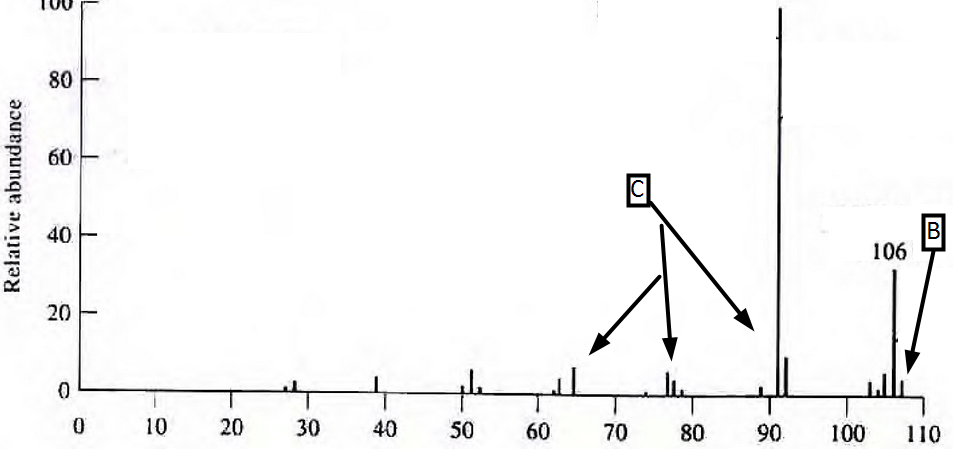 a. What is the molecular formula of the compound?    __________b. What leads to the peak labeled “B”? Give a one-sentence general description.c. What leads to the peak labeled “C”? Describe in one or two sentences. You are looking for the general cause, not the specific chemical entity.I swear I have cheated in no way during this exam:  _________________________